LES PROFESSIONNELS DU SPECTACLE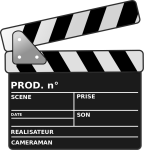 Vous êtes :Une entreprise de spectacle, de cinéma, d’audiovisuel ou d’édition photographiqueUn éditeur de services pour la télévision ou la radioUne collectivité territorialeUn restaurant, un bar, un parc de loisirs organisant des spectaclesUn particulier ou une association,..APPEL A UN PRESTATAIRE ETRANGER Vous sous-traitez à une entreprise prestataire de services étrangères.La prestation de service est autorisée par la loi mais vous devez déclarer, rémunérer, vérifier, veiller à ce que les règles applicables soient respectées.Si vous êtes établi à l’étranger, vous devez solliciter et obtenir des autorisations provisoires de travail pour les salariés des pays hors espace Schengen (DIECCTE), adresser une déclaration préalable de détachement de salariés (DPSI) sur le site national SIPSI et respecter la législation française en matière de rémunération minimale, de durée du travail et d’hygiène et sécurité du travail.APPEL A MINEURS COMME INTERPRETE             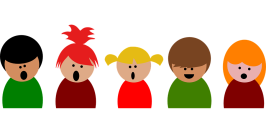 Vous souhaitez faire appel à un mineur comme interprète lors d’un spectacle, pour tourner dans un film ou dans une publicité ?ATTENTION ! N’oubliez pas que vous devez obtenir des autorisations spécifiques et respecter une réglementation particulière sur sa rémunération.Quelles sont les règles spécifiques à connaître en fonction de l’âge de la personne ?Quelles autorités faut-il contacter ?Quelles autorisations doivent être sollicitées ?Quel type de contrat de travail établir ?Quelles mentions doivent figurer dans le contrat de travail ?Quelles sont les règles en matière de rémunération ?Pour plus d’informationsn’hésitez pas à contacter le Pôle Travail de la DIECCTE Guyane - Pôle Travail, située rocade Zéphir à CAYENNE au 0594 29 53 50 ou sur la boîte mail suivante : 973.polet@dieccte.gouv.fr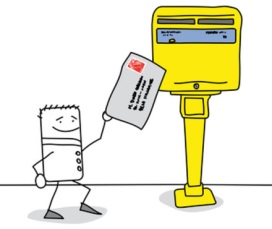 